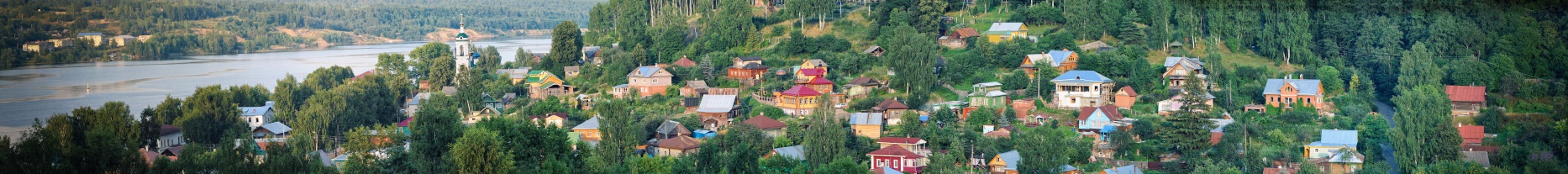 ВЫХОДНЫЕ В «ИВАНОВСКОЙ ПРОВИНЦИИ»29-30 апреля ,26-27 мая, 02-03 июня, 11-12 июня, 23-24 июня, 7-8 июля, 21-22 июля, 04-05 августа, 18-19 августа, 08-09сентября, 22-23 сентября, 13-14 октября, 03- 04 ноября, 15- 16 декабряИваново – Приволжск - Плес – Палех - ШуяПрограмма тура (2 дня/1 ночь)1 деньПрибытие на поезде  Ласточка в г. Шуя. Рекомендуемый поезд 716:  отправление из Москвы в 07:07, прибытие в Шую в 10:58. Встреча с гидом на перроне. Посадка в автобус (в автобусе СВОБОДНАЯ РАССАДКА). Отправление в Приволжск (50 км). Посещение  магазинов знаменитого ювелирного центра «Красная Пресня».  Обед.                                                                                                                       Отправление в Плёс (18 км). Этот необычайно живописный маленький приволжский город состоит из трех основных частей: прибрежной, террасной и нагорной. Многоярусное расположение на высоком берегу Волги и многочисленные овраги придают ему неповторимый облик. Для начала стоит прогуляться по набережной, затем пройти на Калашую улицу города — самую старую в городе, далее на Соборную гору, откуда открывается прекрасный вид на Волгу и Плёс. Посещение музея «Художественные промыслы Ивановского края». Свободное время для теплоходной прогулки по Волге и самостоятельного посещения музеев Левитана; Музей пейзажа, частных музеев. Дом-музей Исаака Ильича.                                                                                                                                      18:00  Возвращение в Иваново. Иваново — город необычный. Проездная экскурсия по Иванову, где Вы познакомитесь с историей города и узнаете почему город считается текстильной столицей России.… Размещение в ГК Сосновый бор. Свободное время.2 день Завтрак. Освобождение номеров.  Посетим одну из текстильных ярмарок, чтобы купить изделия текстильных предприятий по самым низким ценам.      Отправление в Палех (60 км). Палех — центр производства знаменитой лаковой миниатюры.  13:00 Обзорная экскурсия по селу, Крестовоздвиженский храм с уникальным шестиярусным иконостасом и росписями палехских мастеров. Посещение 1 музея на выбор: Государственный музей Палехского искусства. Дом-музей П. Д. Корина. Музей скульптора Николая Васильевича Дыдыкина. Свободное время для покупки сувениров.15:00 Обед из печи в русской Хлебосольной деревне.16:30 Отправление в Шую.  Обзорная экскурсия по Шуе с осмотром Воскресенского собора и знаменитой 106-метровой «свечной» колокольни. Знакомство с интересной   историей  древнего города, где издавна варили мыло, выделывали кожу, где появились первые текстильные артели… Шуяне любят  свой город и на собственные деньги обустроили красивый парк на берегу реки Тезы, красотами которого мы любуемся и сейчас...Самостоятельный отъезд в Москву на скоростном экспрессе. 19:34  из г. Шуя. Прибытие в 22:45  в Москву  Курский вокзал Стоимость тура на 1 человека с размещением в номере «Стандарт» 2местное / 1местное 5950 руб./7500 руб. 3 местное размещение – по запросуДетям до 16 лет – скидка 200 рублейВ программу включено: проживание в 2-х местных номерах Стандарт, питание по программе, входные билеты в музеи, услуги гида, экскурсионное и транспортное обслуживание на маршруте. Доплата за ужин в 1 день – 350 р уб./чел. БРОНИРОВАНИЕ ТУРА ПО ТЕЛЕФОНУ: 89158208950 или ivsbor@bk.ru 